  CONGREGAÇÃO FRANCISCANA ANGLO-CATÓLICA DA RECONCILIAÇÃO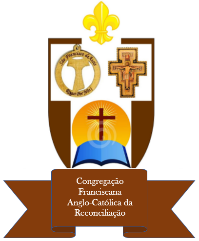 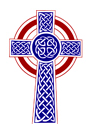 COMUNIDADE ANGLICANA SAGRADA FAMÍLIA CNPJ 22.911.825/0001-09Reverendo Marcos Vinicius de Souza (Presbítero) www.marcosvinicius.infoE-mail: filosofia.pro@gmail.comWhatsApp: (11) 95175-1934